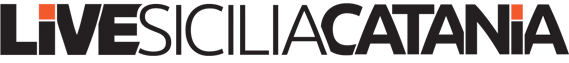 SIAPQuestura soffocata dalle auto 
La denuncia del sindacatoLunedì 10 Febbraio 2014 - 17:05  di Melania Tanteri 
Secondo il segretario Tommaso Vendemmia, la situazione sarebbe "inverosimile" perchè non sarebbe stata dettata da esigenze di viabilità, "ma da soluzioni frettolose - afferma -  nate sul momento. g